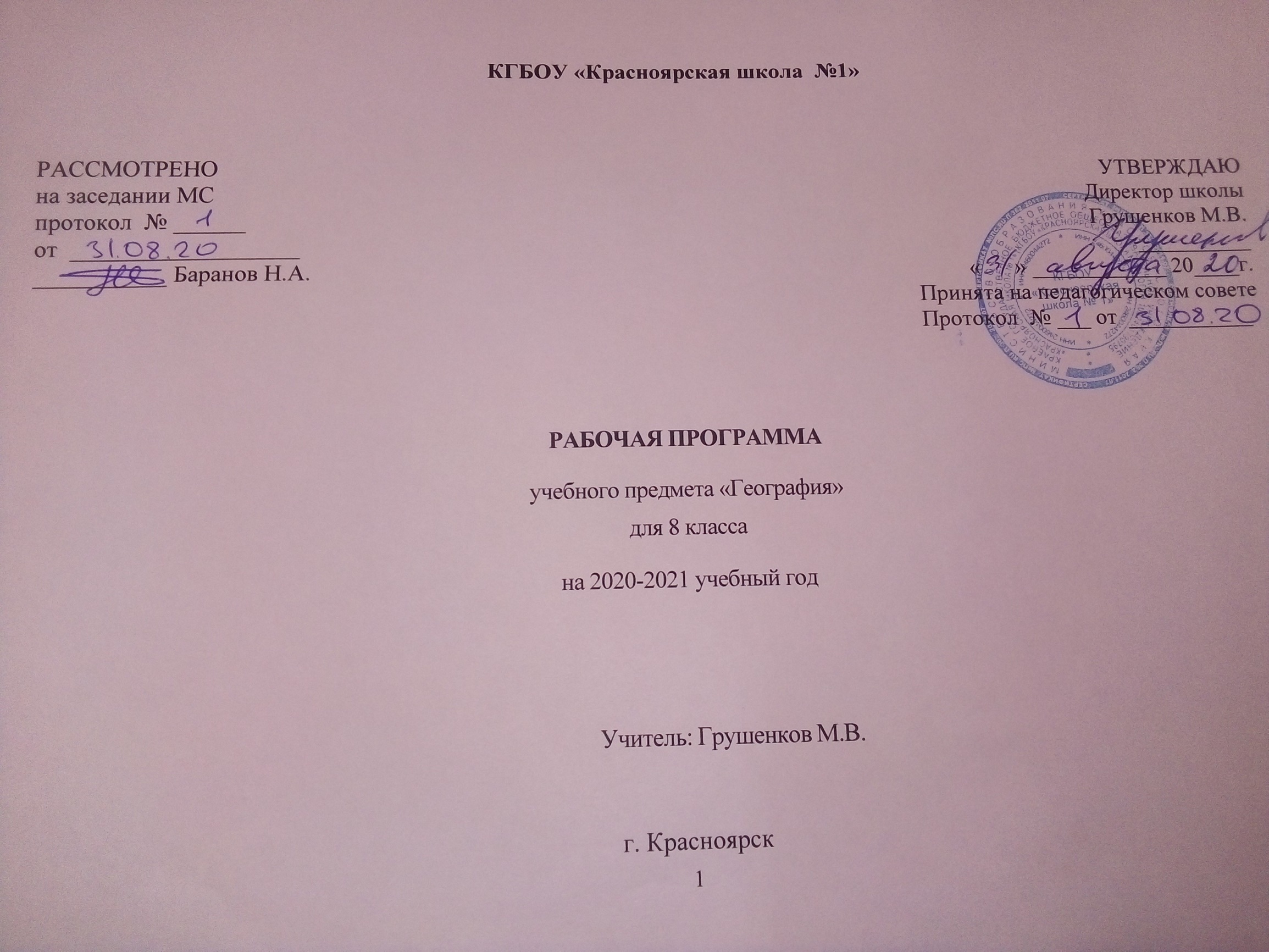 ПОЯСНИТЕЛЬНАЯ  ЗАПИСКАОснова рабочей программы:Закон РФ «Об образовании» от 29.12.2012 №273-ФЗ;      Федеральный государственный образовательный стандарт основного общего образования,  утвержденный приказом Министерства образования и науки Российской Федерации от «17» декабря 2010 г. № 1897;     Федеральный перечень учебников, рекомендованных (допущенных) к использованию в образовательном процессе в образовательных  учреждениях, реализующих программы общего образования  на 2020-2021 учебный год;Место учебного предмета «География» в учебном плане Рабочая программа по географии предусматривает в 8 классе - 68 часов за год, 2 часа в неделю, согласно учебному плану Красноярской школы  № 1 на 2020-2021 учебный год. Рабочая программа составлена на основе адаптированной основной образовательной  программы основного общего образования (АООП ООО) и Программы предметной линии учебников «Сферы» В.П. Дронова, Л.Е. Савельевой. .М: Просвещение, 2018г.Данная рабочая программа ориентирована на  учебник 	В.П. Дронов, Л.Е. Савельева. «География. Россия: природа, население, хозяйство  8 класс. «Сферы»    -   М: Просвещение, 2018 гПромежуточная аттестация учащихся проходит в конце учебного года в форме итоговой контрольной работы.ПЛАНИРУЕМЫЕ РЕЗУЛЬТАТЫ ИЗУЧЕНИЯ ПРЕДМЕТАЛичностные результаты. Личностными результатами обучения географии в основной школе является формирование всесторонне образованной, инициативной и успешной личности, обладающей системой современных мировоззренческих взглядов, ценностных ориентаций, идейно-нравственных, культурных и этнических принципов и норм поведения.Важнейшие личностные результаты:воспитание патриотизма, любви и уважения к отечеству, чувства гордости за свою родину: усвоение гуманистических и традиционных ценностей многонационального российского общества; воспитание чувства ответственности и долга перед родиной;формирование ответственного отношения к учению, готовности и способности учащихся к саморазвитию, и самообразованию на основе мотивации к обучению и познанию;формирование личностных представлений о целостности природы земли; осознание значимости и общности глобальных проблем человечества;освоение социальных норм, правил поведения, ролей и форм социальной жизни в группах и сообществах, включая взрослые и социальные сообщества; участие в школьном самоуправлении и общественной жизни в пределах возрастных компетенций с учетом региональных, этнокультурных, социальных и экономических особенностей;развитие морального сознания и компетентности в решении моральных проблем на основе личностного выбора; формирование нравственных чувств и нравственного поведения, осознанного и ответственного отношения к собственным поступкам;формирование коммуникативной компетентности в общении в общении и сотрудничестве со сверстниками, старшими и младшими в процессе образовательной, общественно полезной, учебно-исследовательской, творческой и других видов деятельности;формирование ценности здорового и безопасного образа жизни; усвоение правил индивидуального и коллективного безопасного поведения в чрезвычайных ситуациях, угрожающих жизни и здоровью людей, правил поведения на транспорте и дорогах;формирование основ экологического сознания на основе признания ценности жизни во всех ее проявлениях и необходимости ответственного, бережного отношения к окружающей среде; развитие эмоционально-ценностного отношения к природе, эстетического сознания через освоение природного и культурного наследия народов мира, творческой деятельности эстетического характера. Метапредметные результаты включают освоенные обучающимися универсальные учебные действия, обеспечивающие овладение ключевыми компетенциями, составляющими основу умения учиться. Важнейшие метапредметные результаты обучения географии:умение самостоятельно определять цели своего обучения, ставить и формулировать для себя новые задачи в учебе и познавательной деятельности, развивать мотивы и интересы своей познавательной деятельности;умение планировать пути достижения целей, в том числе альтернативные, выбирать наиболее эффективные способы решения учебных и познавательных задач;умение соотносить свои действия с планируемыми результатами, осуществлять контроль своей деятельности в процессе достижения результата, определять способы действий в рамках предложенных условий и требований, корректировать свои действия в соответствии с изменяющейся ситуацией; умение оценивать правильность выполнения учебной задачи, собственные возможности ее решения;владение основами самоконтроля, самооценки, принятия решений и осуществления осознанного выбора в учебной и познавательной деятельности;умение определять понятия, устанавливать аналогии, выбирать основания и критерии для классификации, устанавливать причинно-следственные связи, строить логические рассуждения и делать выводы;владение умением создавать, применять и преобразовывать знаки и символы, модели схемы для решения учебных и познавательных задач;смысловое чтение;умение организовывать учебное сотрудничество и совместную деятельность с учителем и сверстниками; работать индивидуально и в группе; находить общее решение и разрешать конфликты на основе согласования позиций и учета интересов; формулировать, аргументировать и отстаивать свое мнение;умение осознанно использовать речевые средства в соответствии с задачей коммуникации, для выражения своих чувств, мыслей и потребностей; планирования и регуляции своей деятельности; владение устной и письменной речью, монологической контекстной речью;формирование и развитие компетентности в области использования информационно- коммуникационных технологий (икт- компетенции). Важнейшие предметные результаты:первичные представления о географической науке, ее роли в освоении планеты человеком, о географических знаниях как компоненте научной картины мира, их необходимости для решения современных практических человечества и своей страны, в том числе задачи охраны окружающей среды;основополагающие знания о природе Земли как целостной развивающейся системе, о единстве человека и природы;первичные навыки использования территориального подхода (на примере своего региона) как основы географического мышления для осознания своего места в целостном и быстро изменяющемся мире; элементарные практические умения использования приборов и инструментов для определения количественных и качественных характеристик компонентов географической среды, в том числе ее экологических параметров;основы картографической грамотности и использования географической карты как одного из «языков»  международного общения;первичные навыки нахождения, использования и презентации географической информации;начальные умения и навыки использования географических знаний в повседневной жизни для объяснения и оценки разнообразных явлений и процессов, оценивания уровня безопасности окружающей среды, адаптации к условиям территории проживания, соблюдения мер безопасности в случае природных стихийных бедствий и техногенных катастроф;общие представления об экологических проблемах; умения и навыки безопасного и экологически целесообразного поведения в окружающей среде.Особенности реализации общеобразовательной программы при обучении слабовидящих:Рабочая программа полностью сохраняет поставленные в общеобразовательной программе цели задачи, а также основное содержание, но для обеспечения особых образовательных потребностей слабовидящих обучающихся имеет следующие особенности реализации. Эти особенности заключаются В постановке коррекционных задач: продолжать развивать зрительное, слуховое и осязательное восприятие;  формировать правильные предметные и пространственные представления; развивать умение работать с  рельефными изображениями и географическими картами;развивать внимание память,  мышление  и воображение;работать над развитием мелкой моторики;работать над развитием ориентировки в большом и малом пространстве (в классе, на территории школы, в городе – во время экскурсий);  работать над развитием координации движений (при определении сторон горизонта, местонахождении различных объектов);совершенствовать связную речь учащихся;воздействовать на эмоционально-волевую сферу;совершенствовать связную монологическую речь учащихся. В методических приёмах, используемых на уроках:при использовании классной доски все записи учителем и учениками выполняются крупно и сопровождаются словесными комментариями;при рассматривании рисунков и схем учителем используется специальный алгоритм подетального рассматривания, который постепенно усваивается учащимися;для самостоятельной работы с графическими объектами и в целом постоянно уделяется внимание зрительному анализу;оказывается индивидуальная помощь при ориентировке учащихся в учебнике, картах;для улучшения зрительного восприятия при необходимости применяются оптические приспособления;при решении текстовых задач подбираются разнообразные сюжеты, которые используются для формирования и уточнения представлений об окружающей действительности, коррекции зрительных образов, расширения кругозора учащихся, ограниченного вследствие нарушения зрениячаще используются аудиопособия, сканированные учебные пособия.В коррекционной направленности каждого урока: проводится  подбор или разработка дидактического материала с учетом особенностей зрения учащихся (увеличивается размер шрифта, соблюдается определенный интервал между строками, контрастность изображения); соблюдается оптимальная зрительная нагрузка на уроках и при выполнении домашних заданий (уменьшенный объём заданий);рассадка учащихся за партами в соответствии с характером нарушения зрения;соблюдение повышенных требований к освещённости классного помещения;соблюдение требований специальной коррекционной школы к изготовлению раздаточных материалов и при использовании технических средств.При организации учебного процесса необходимо учитывать гигиенические требования:проводить кратковременную гимнастику для глаз;проводить смену деятельности учащихся;следить за осанкой;чередовать зрительную, слуховую и  тактильную нагрузки; чередовать фронтальную и индивидуальную формы работы; заменять теоретическую часть практической работой; обеспечивать достаточное разнообразие соответствующих карточек, наглядных пособийВ целях охраны зрения детей и обеспечения работоспособности необходимо:следовать требованиям к освещенности кабинетаследить за правильной осанкой детейпроводить подбор или разработку дидактического материала с учетом особенностей зрения учащихся (увеличивать размер шрифта, соблюдать определенный интервал между строками, контрастность изображения).При работе с иллюстрациями, макетами и с наглядными пособиями - тематические картины, иллюстрации, портреты путешественников, географические карты  или для рассматривания мелких деталей используются вспомогательные оптические средства коррекции зрения (лупы различной кратности) – для частично зрячих.не используются  объекты с большим количеством мелких деталей;осмотр объектов сопровождается словесным описанием, который помогает  подетально формировать учащимся целостный образ.СОДЕРЖАНИЕ УЧЕБНОГО ПРЕДМЕТАВведение.     	Раздел I. Пространства России.Россия на карте мира.  Границы России. Россия на карте часовых поясов. Формирование территории России. Географическое изучение территории России.Раздел II. Природа и человек.Тема 1. Рельеф и недра. Строение земной коры на территории России. Важнейшие особенности рельефа России. Современное развитие рельефа России. Использование недр.Тема 2. Климат. Общая характеристика климата России. Закономерности циркуляции воздушных масс. Распределение температур и осадков. Типы климата нашей страны. Климат и человек.Тема 3. Богатство внутренних вод. Реки. Озера, подземные воды, болота, многолетняя мерзлота и ледники. Человек и вода.Тема 4. Почвы – национальное достояние страны. Почвы – «особое природное тело». География почв России. Почвы и урожай. Рациональное использование и охрана почв. Тема 5. Живая природа. География лесов России. Лес и окружающая среда. Безлесные просторы России. Тундра и степи. Болота. Животный мир.Тема 6. В природе все взаимосвязано. Понятие о природном территориальном комплексе. Свойства природных территориальных комплексов. Человек в ландшафте.Тема 7. Природно-хозяйственные зоны. Учение о природных зонах. «Безмолвная» Арктика. Чуткая Субарктика. Таежная зона. Зона смешанных и широколиственных лесов. Лесостепи и степи. Полупустыни, пустыни, субтропики. «Многоэтажность» природы гор. Человек и горы.Тема 8. Природопользование и охрана природы. Природная среда, природные условия, природные ресурсы. Рациональное использование природных ресурсов. Охрана природы и охраняемые территории.В данной рабочей программе историко-культурологический аспект реализуется при изучении следующих тем:«Пространства России», «Природно-хозяйственные зоны», «Природопользование и охрана природы».ПОУРОЧНО-ТЕМАТИЧЕСКОЕ ПЛАНИРОВАНИЕ      Количество часов: всего  68 часов; в неделю 2 часа1 четверть8 недель, 16 уроков2 четверть8 недель, 16 уроков3 четверть10 недель, 20 уроков4 четверть8 недель, 16 уроковПРОЕКТНЫЕ, ИССЛЕДОВАТЕЛЬСКИЕ И ТВОРЧЕСКИЕ РАБОТЫМатериально-техническое обеспечение образовательного процессаВ.П. Дронов, Л.Е. Савельева. География. Россия: природа, население, хозяйство  8 класс. «Сферы»    -   М: Просвещение, 2013г.Атлас. География России, 8-9 класс. Баранчиков Е.В.- География России, задания и упражнения М. Просвещение 2010Зотова А.М.- Игры на уроках географии М. Дрофа 2016Интернет- ресурсы, методические журналы.Интернет-сайты: Википедия, мегаэнциклопедия Кирилла и Мефодия.Мультимедийная программа: География 6-10 класс. Программа основного общего образования по географии. 5—9 классы; автор И. И. Баринова Программа по географии 5-9кл./В.П.Дронов, Л.Е.Савельева/ М. Просвещение 2011Программа по географии 5-9класс/А.А.Летягин, И.В.Душина, В.Б.Пятунин, Е.А.Таможняя/-М.:Вентана-Граф,2012.Стандарты второго поколения «Примерные программы по географии 5-9кл.»Суслов В.Г.- Развивающие упражнения на уроках географии. -  М.: Астрель,2009Аудиофайлы,  издательство  ВОС «Наша жизнь», 2014 год В.П. Дронов, Л. Е. Савельева. Программы по географии  - М.: Просвещение, 2011г.№Тема урока.Кол-во час.Тип урокаТип урокаОсновные виды учебной деятельностиПримечания(корректировка программы в течение учебного года)ДатаВведениеВведениеВведениеВведениеВведениеВведениеВведение1 (1)Введение. Географический взгляд на Россию.1ВводныйВводныйЗнакомятся со структурой учебника,	ГЕОГРАФИЧЕСКОЕ ПРОСТРАНСТВО РОССИИ.ГЕОГРАФИЧЕСКОЕ ПРОСТРАНСТВО РОССИИ.ГЕОГРАФИЧЕСКОЕ ПРОСТРАНСТВО РОССИИ.ГЕОГРАФИЧЕСКОЕ ПРОСТРАНСТВО РОССИИ.ГЕОГРАФИЧЕСКОЕ ПРОСТРАНСТВО РОССИИ.ГЕОГРАФИЧЕСКОЕ ПРОСТРАНСТВО РОССИИ.ГЕОГРАФИЧЕСКОЕ ПРОСТРАНСТВО РОССИИ.2(2)Границы России1Изучение нового материалаАнализируют рельефныекарты и определяют особенности границ России со странами-соседями.Анализируют рельефныекарты и определяют особенности границ России со странами-соседями.3(3)Размеры территории. Часовые пояса1Изучение нового материалаАнализируют рельефныекарты, текст учебника, решают задачи на определение местного времени в разных часовых поясах России.Анализируют рельефныекарты, текст учебника, решают задачи на определение местного времени в разных часовых поясах России.4-5 (4-5)Географическое положение2КомбинированныйАнализируют рельефные карты, записывают в тетрадь характеристику физико-географического положения РФ. Сравнивают географическое положение России с другими странами (Канады, США, Китая)Анализируют рельефные карты, записывают в тетрадь характеристику физико-географического положения РФ. Сравнивают географическое положение России с другими странами (Канады, США, Китая)6 (6)Россия в мире.1КомбинированныйАнализируют текст учебника и дополнительные материалы из СМИ. Анализируют текст учебника и дополнительные материалы из СМИ. 7 (7)Освоение и изучение территории России до XVIIвека1Изучение нового материалаАнализируют рельефные карты, текст учебника,  заполняют таблицу.Анализируют рельефные карты, текст учебника,  заполняют таблицу.8 (8)Освоение и изучение территории России XVIII -XIX веках.1КомбинированныйАнализируют рельефные карты, текст учебника, продолжают заполнять  таблицуАнализируют рельефные карты, текст учебника, продолжают заполнять  таблицу9 (9)Освоение и изучение территории России XX-XXI веках.1КомбинированныйАнализируют рельефные карты, текст учебника, продолжают заполнять  таблицуАнализируют рельефные карты, текст учебника, продолжают заполнять  таблицу10-11(10-11)Районирование – основной метод географических исследований2КомбинированныйРаботают с текстом учебника и рельефными картами,  исследуют виды районирования территории.Работают с текстом учебника и рельефными картами,  исследуют виды районирования территории.12-13 (12-13)Административно-территориальное устройство  России.2Изучение нового материалаНаходят на карте границы субъектов Федерации, Федеральных округов устанавливают их центры, определяют субъекты, образованные по территориальному  и национально-территориальному признаку. Составляют таблицу.Пишут терминологический диктантНаходят на карте границы субъектов Федерации, Федеральных округов устанавливают их центры, определяют субъекты, образованные по территориальному  и национально-территориальному признаку. Составляют таблицу.Пишут терминологический диктант14 (14)Повторительно-обобщающий урок.1Закрепление, промежуточный контроль знаний.Выполняют задания стандартизированной формыВыполняют задания стандартизированной формыПРИРОДА РОССИИПРИРОДА РОССИИПРИРОДА РОССИИПРИРОДА РОССИИПРИРОДА РОССИИПРИРОДА РОССИИПРИРОДА РОССИИ15 (15)Природные условия и ресурсы1Изучение нового материалаАнализируют рельефные карты, текст учебника.Анализируют рельефные карты, текст учебника.Рельеф и недраРельеф и недраРельеф и недраРельеф и недраРельеф и недраРельеф и недраРельеф и недра16 (16)Формирование земной коры на территории России1Изучение нового материалаИзучение нового материалаАнализируют текст учебника и рельефные карты, исследуют особенности строения земной коры на территории России. №Тема урока.Кол-во час.Тип урокаОсновные виды учебной деятельностиПримечания(корректировка программы в течение учебного года)Дата17 (1)Рельеф1Изучение нового материалаАнализируют рельефные карты, текст учебника, устанавливают зависимость распространения крупнейших форм рельефа от особенностей строения земной коры. Заполняют таблицу.18 (2)Изменение рельефа под воздействием внутренних процессов.1КомбинированныйАнализируют рельефные карты, текст учебника, исследуют особенности проявления внутренних сил Земли на территории России.19 (3)Изменение рельефа под воздействием внешних процессов1КомбинированныйАнализируют рельефные карты, текст учебника, исследуют распространение рельефа, созданного разными внешними процессами.20 (4)Минеральные ресурсы и их использование1Изучение нового материалаАнализируют рельефные карты, текст учебника, исследуют особенности размещения минеральных ресурсов России. Пишут терминологический диктант.21 (5)Земная кора и человек.1Урок обобщения и закрепления. Промежуточный контроль знаний.Выполняют задания стандартизированной формы.КлиматКлиматКлиматКлиматКлиматКлимат22(8)Географическое положение и климат1Изучение нового материалаАнализируют рельефные карты, текст учебника, повторяют термины по данной теме (6-7 классы)23 (9)Солнечное излучение и климат.1КомбинированныйАнализируют схемы, текст учебника, рельефные карты и выявляют закономерности в распределении суммарной радиации и радиационного баланса на территории России.24 (10)Земная поверхность и климат1КомбинированныйАнализируют рельефные карты, текст учебника, повторяют термины по данной теме (6-7 классы).25-26 (11-12)Воздушные массы и их циркуляция2КомбинированныйАнализируют схемы, текст учебника, рельефныекарты. 27 (13)Атмосферные фронты.1КомбинированныйАнализируют схемы, текст учебника.28-29 (14-15)Циклоны и антициклоны.2КомбинированныйАнализируют схемы, текст учебника. 30 (16)Распределение температуры воздуха по территории России1КомбинированныйАнализируют климатограммы, текст учебника, карты. Устанавливают отличия в распределении летних и зимних температур воздуха по территории России.№Тема урока.Кол-во час.Тип урокаОсновные виды учебной деятельностиПримечания(корректировка программы в течение учебного года)Дата31 (1)Распределение осадков и увлажнения по территории России.1КомбинированныйАнализируют климатограммы, текст учебника, карты, выявляют особенности увлажнения в разных частях России.32-33 (2-3)Климатические пояса и области.2КомбинированныйАнализируют основные показатели каждого типа климата России используя рельефные карты и климатограммы в пособии для учащихся по системе Брайля.Пишут терминологический диктант.34 (4)Климат и человек.1Урок закрепл. и обобщения изученного материала. Промежуточный контроль знаний.Выполняют задания стандартизированной формы.Внутренние воды и моряВнутренние воды и моряВнутренние воды и моряВнутренние воды и моряВнутренние воды и моряВнутренние воды и моря35 (5)Моря.1Изучение нового материала.Находят на рельефных картах моря бассейнов океанов, омывающих территориюРоссии.36-37 (6-7)Особенности природы морей.2КомбинированныйСоставляют краткую характеристику морей России.38-39 (8-9)Внутренние воды России.Реки.2Изучение нового материала.Повторяют термины, изученные в 6-7 классах. Исследуют изменения речного стока на территории России с использованием рельефных карт и текста учебника.40 (10)Озера, водохранилища, болота.1КомбинированныйНаходят на рельефной карте крупные озера, водохранилища. Работают с текстом учебника.41 (11)Подземные воды, ледники, многолетняя мерзлота.1КомбинированныйАнализируют текст учебника, исследуют особенности распространения многолетней мерзлоты на территории России.Пишут терминологический диктант.42 (12)Вода и человек.1Урок обобщения и закрепления изученного материала.Выполняют задания стандартизированной формы.Растительный и животный мир.Растительный и животный мир.Растительный и животный мир.Растительный и животный мир.Растительный и животный мир.Растительный и животный мир.Растительный и животный мир.43 (13)Растительный мир1КомбинированныйАнализируют текст учебника, определяют географическое положение основных растительных зон России.44(14)Животный мир.1КомбинированныйАнализируют текст учебника, выявляют особенности размещения животных  на территории России.Творческие задания: «Эндемичные виды животных России, занесенные в Красную книгу»45 (15)Биологические ресурсы и человек1Закрепление и обобщение знаний.Творческие задания: «Лекарственные растения на территории Ленинградской области» или «Промысловые пушные звери (другие представители животного мира)» По выбору учащегося.ПочвыПочвыПочвыПочвыПочвыПочвы         46 (16)Почвы и факторы их образования1Изучение нового материалаАнализируют  текст учебника, 47 – 48 (17-18)Основные типы почв России2КомбинированныйИспользуя текст учебника,анализируярельефные карты атласа, определяют климатические условия, характерные для различных территорий России. Заполняют обобщающую таблицу.Пишут терминологический диктант.49-50 (19-20)Почвы и человек.2КомбинированныйИспользуя текст учебника, исследуют особенности распространения земледелия и видов мелиорации почв в зависимости от агроклиматических ресурсов.Выполняют задания стандартизированной формы№Тема урока.Кол-во час.Тип урокаОсновные виды учебной деятельностиПримечания(корректировка программы в течение учебного года)ДатаПриродно-хозяйственные зоныПриродно-хозяйственные зоныПриродно-хозяйственные зоныПриродно-хозяйственные зоныПриродно-хозяйственные зоныПриродно-хозяйственные зоны51 (1)Природные районы и природно-хозяйственные зоны1Изучение нового материала.Используя текст учебника, определяют степень антропогенного нарушения природных ландшафтов в разных природных зонах. Работают с текстами из тетради-тренажера.52 (2)Природа арктических пустынь, тундр, лесотундр.1КомбинированныйРаботают с текстом учебника, определяют особенности географического положения арктических пустынь, тундр и лесотундр.53 (3)Население и хозяйство в Арктике и тундре.1КомбинированныйАнализируют текст учебника и карты природных зон, выявляют благоприятность природных  условий для  жизни  населения, особенности   хозяйственной  деятельности.54 - 55 (4-5)Природа лесных зон2КомбинированныйИспользуя текст учебника, анализируют рельефные карты.Сопоставляют характеристику природы зон по типовому плану.56 (6)Население и хозяйство лесных зон1КомбинированныйАнализируют текст учебника и карты природных зон, выявляют благоприятность природных  условий для  жизни  населения, особенности   хозяйственной  деятельности.57 – 58 (7-8)Природа лесостепей и степей.2КомбинированныйИспользуя текст учебника, анализируют рельефные карты. Сопоставляют характеристику природы зон по типовому плану.59 (9)Население и хозяйство лесостепной и степной зон.1КомбинированныйТворческие задания: «Особо охраняемые территории природных зон России». По выбору учащихся.60 (10)Засушливые территории России.1КомбинированныйТворческие задания: «Особо охраняемые территории природных зон России». По выбору учащихся.61-62 (11-12)Горные области.1КомбинированныйИспользуя текст учебника, анализируют рельефные карты.Пишут терминологический диктант.63 (13)Итоговый контроль1Урок проверки и оценки знанийВыполняют задания стандартизированной формы64 (14)География Красноярского края1КомбинированныйРаботают с текстом учебника, картами, другими источниками информации.65 (15)География Красноярского края1КомбинированныйРаботают с текстом учебника, картами, другими источниками информации.66 (16)География Красноярского края1КомбинированныйРаботают с текстом учебника, картами, другими источниками информации.67-68 (17-18)Резервные уроки                               2Резервные уроки                               2Резервные уроки                               2Резервные уроки                               2Резервные уроки                               2№Тема работыВид РаботыСодержание работыМесто выполнения работы1.Животный мир.Творческие задания«Эндемичные виды животных России, занесенные в Красную книгу»Дома, с представлением в классе.2.Биологические ресурсы и человекТворческие задания«Лекарственные растения на территории Ленинградской области» или «Промысловые пушные звери (другие представители животного мира)» По выбору учащегося.Дома, с представлением в классе.3.Природно-хозяйственные зоныТворческие задания: «Особо охраняемые территории природных зон России». По выбору учащихся.Дома, с представлением в классе.